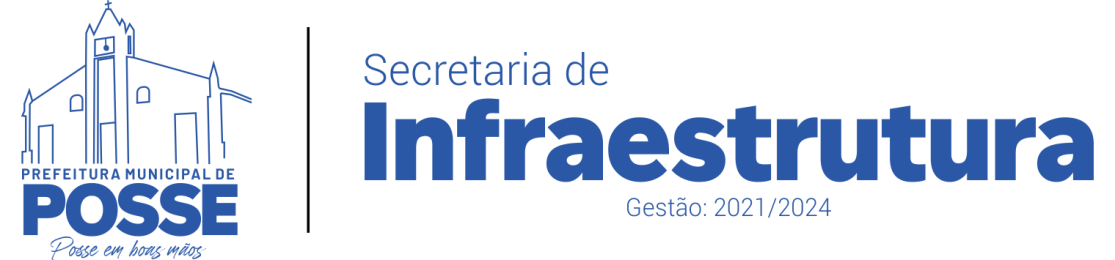 DECRETO N.º 090 DE 10 DE MAIO DE 2021                           “Autoriza desmembramento de um Lote Urbano”.                               O Prefeito Municipal de Posse, Estado de Goiás no uso de suas atribuições legais e conformidade com a Lei 1166 de 15 de maio 2013.                                                  DECRETA:			Artigo 1º - Fica aprovado o Desmembramento do Lote nº 04 (quatro) da Quadra 01 (um), Setor Serra Dourada, que passa a constituir os lotes n.ºs 04 (quatro) e 04-A (quatro “A”), com as seguintes características:Lote de n.º 04                                              Área – 220,00m²Frente: 10,00m + 7,07m (dez metros mais chanfro de sete metros e sete centímetros), confrontando-se ao Oeste: com a Avenida José Rodrigues da Silva.Fundo: 15,00m (quinze metros), confrontando-se ao Leste: com a lote nº 04-A.Lateral Direita: 10,50m (dez metros cinquenta centímetros), confrontando-se ao Norte: com a Rua das Andorinhas.Lateral Esquerda: 15,50m (quinze metros cinquenta centímetros),, confrontando-se ao Sul: com o lote nº 03.Lote de n.º 04-A                                                Área – 217,50m²Frente: 14,50m (quatorze metros e cinquenta centímetros), confrontando-se ao Norte: com a Rua das Andorinhas.Fundo: 14,50m (quatorze metros e cinquenta centímetros), confrontando-se ao Sul: com o lote nº 03.Lateral Direita: 15,00m (quinze metros), confrontando-se ao Leste: com o lote nº 05.Lateral Esquerda: 15,00m (quinze metros) confrontando-se ao Oeste: com o lote nº 04.                                  Artigo 2º - Este Decreto entrará em vigor na data de sua publicação, revogando-se as disposições em contrário especial.                                  GABINETE DO PREFEITO MUNICIPAL DE POSSE, Estado de Goiás, aos 10 (dez) dias do mês de Maio de 2.021.HELDER SILVA BONFIMPrefeito MunicipalAvenida Padre Trajano nº 55, Centro - Posse, Fone (62) 3481-1370 ou 3481-1185Telefax (062) 3481-1380 CNPJ – 01.743.335/0001-62 